Attachment 2Affiliated Partners Web Survey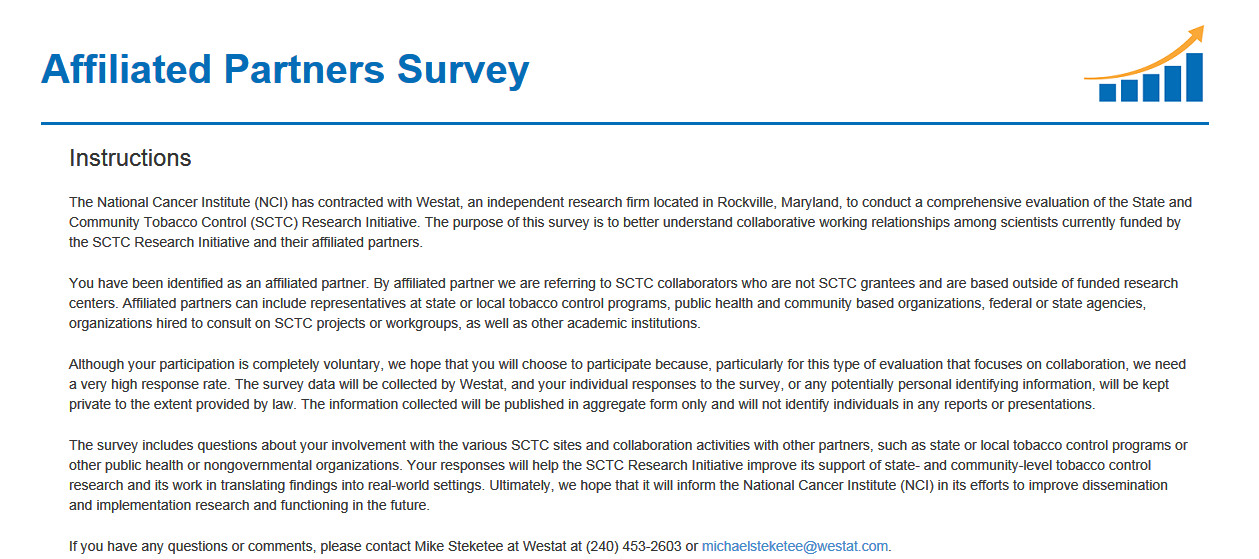 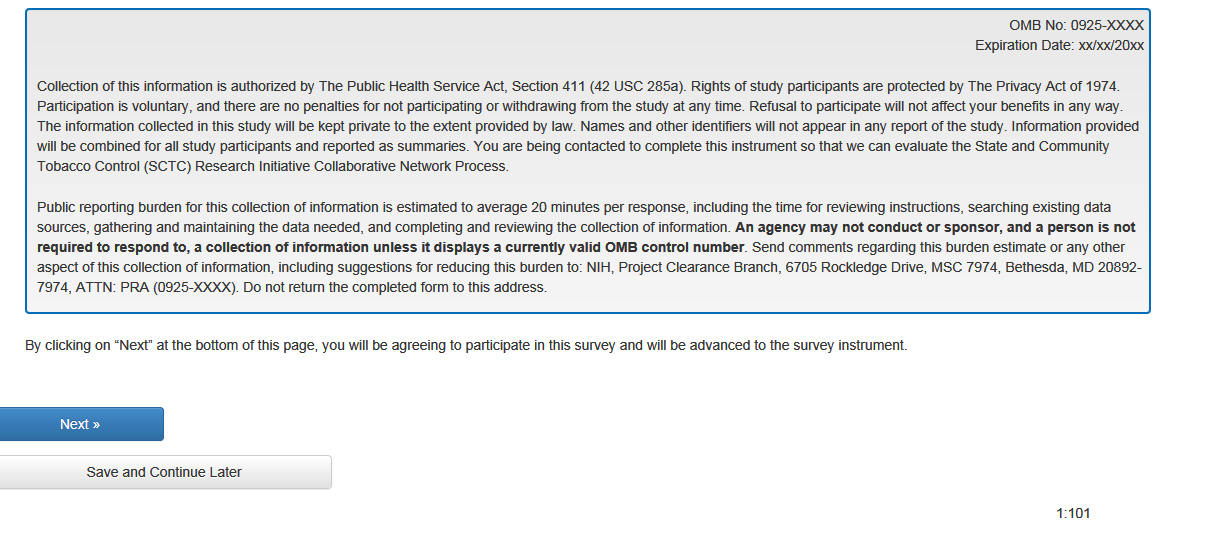 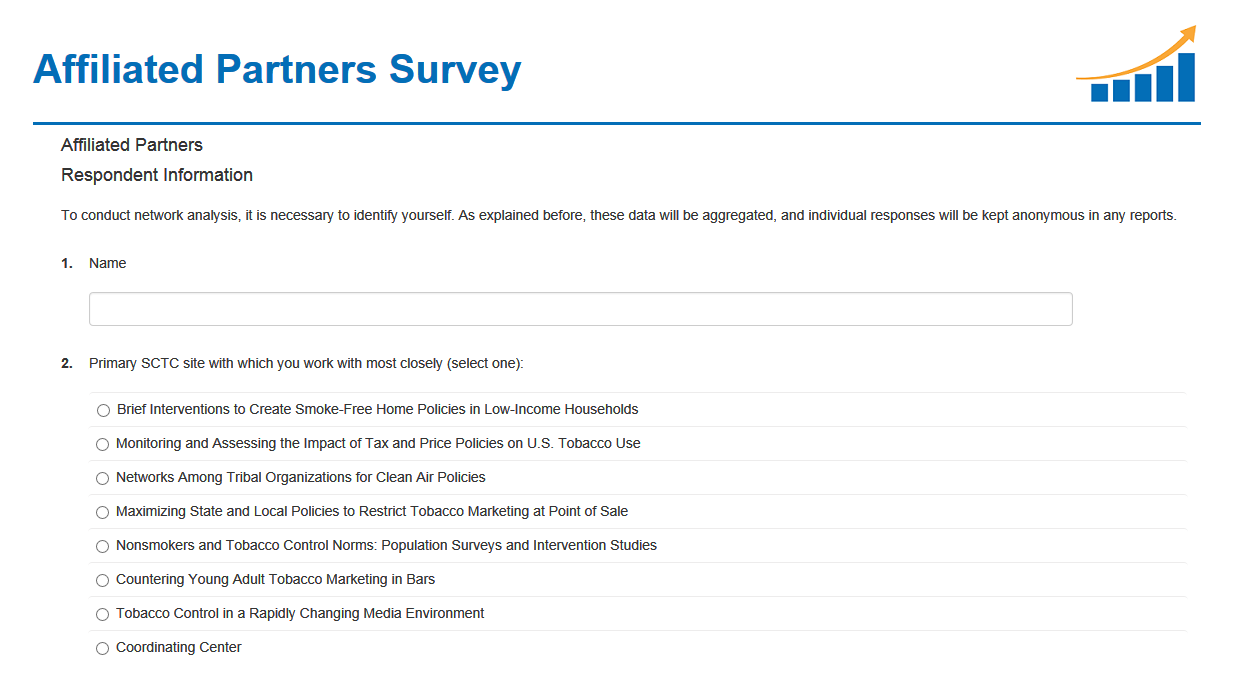 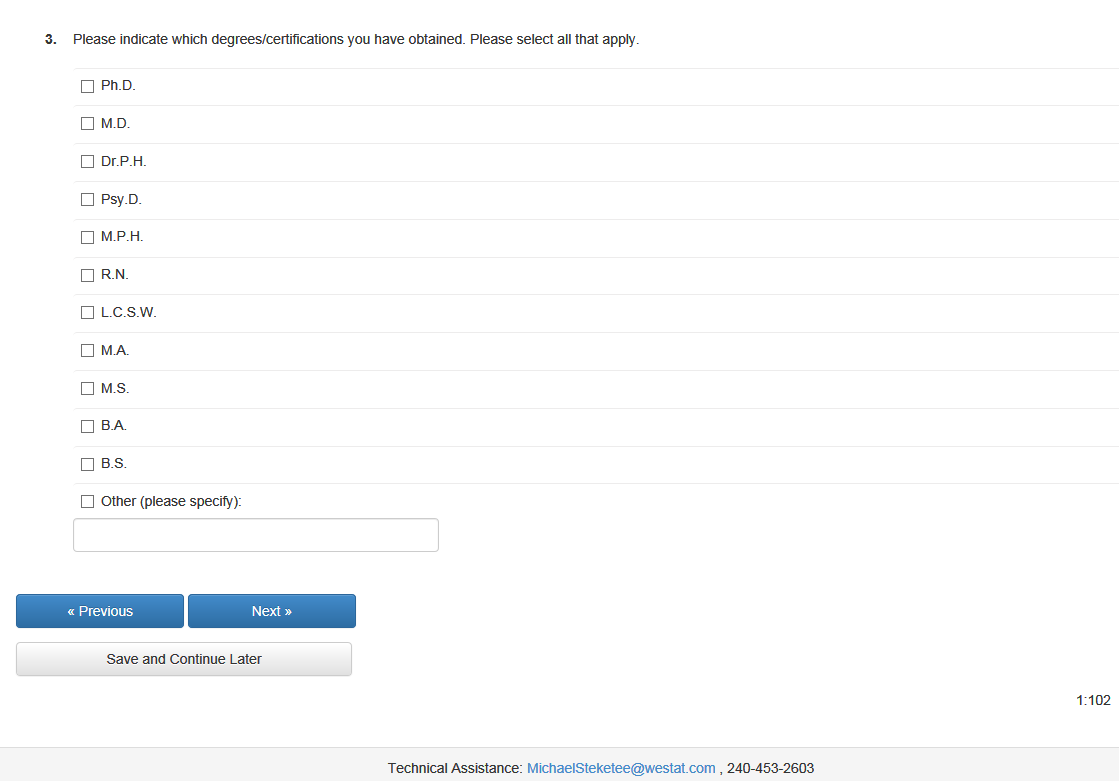 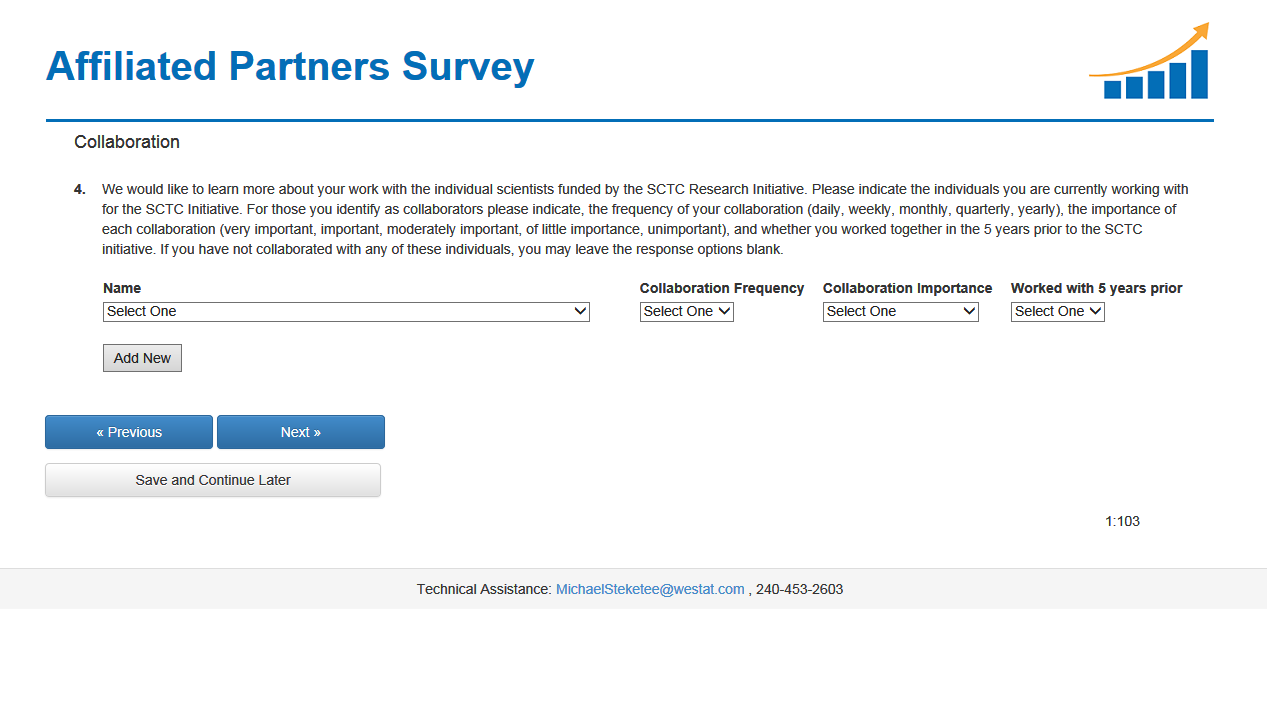 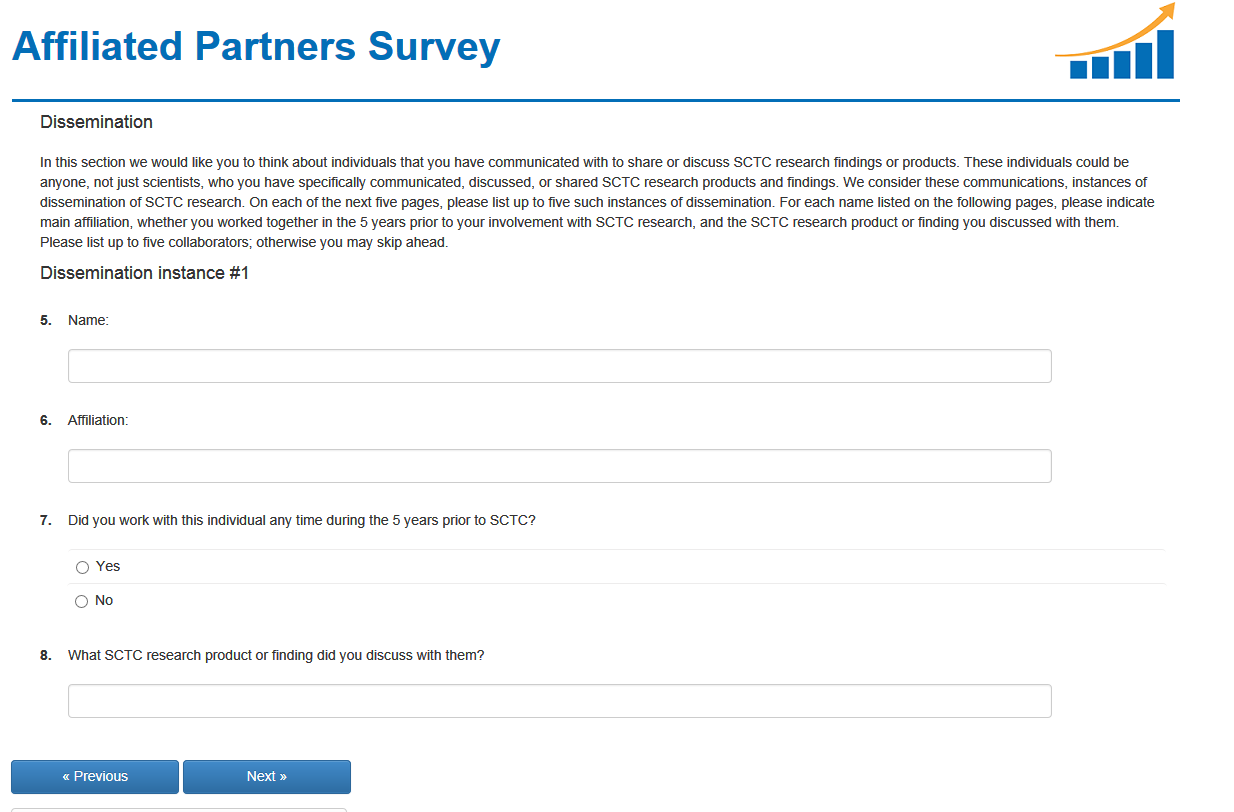 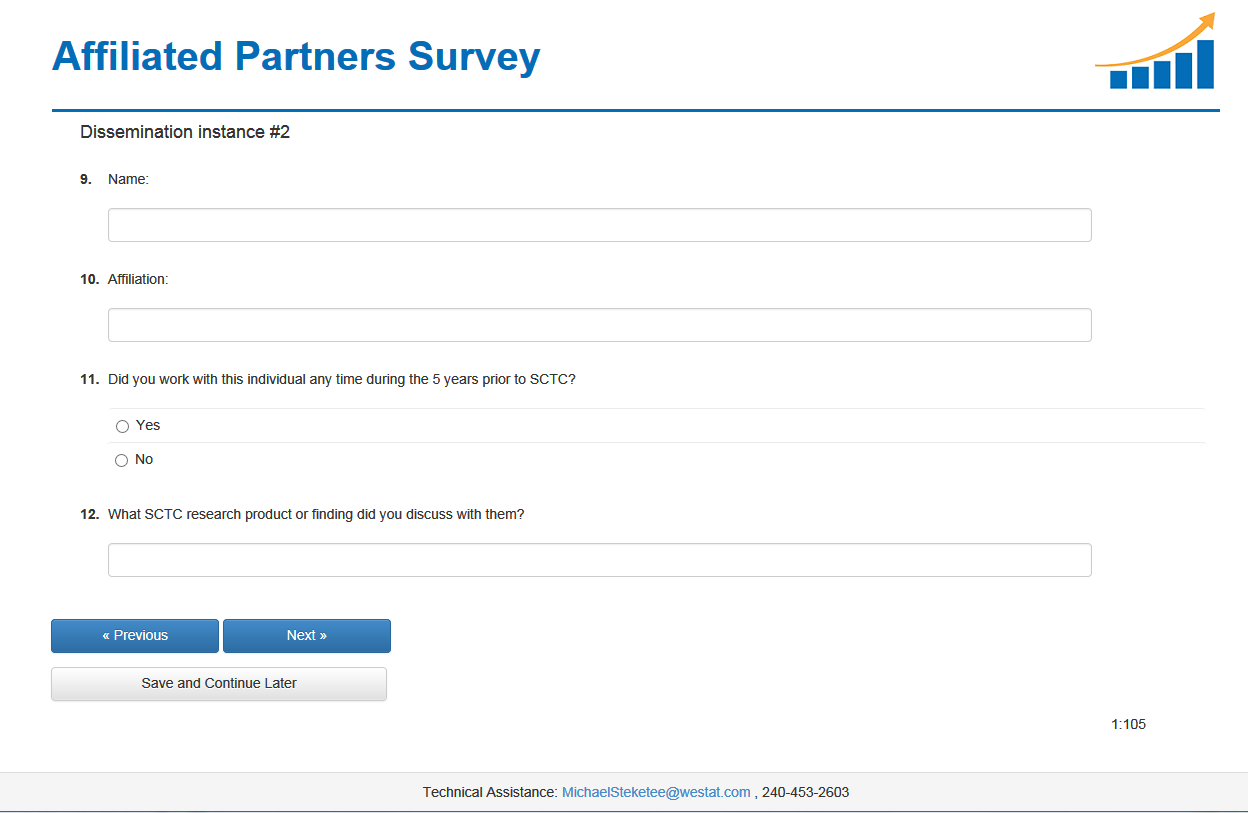 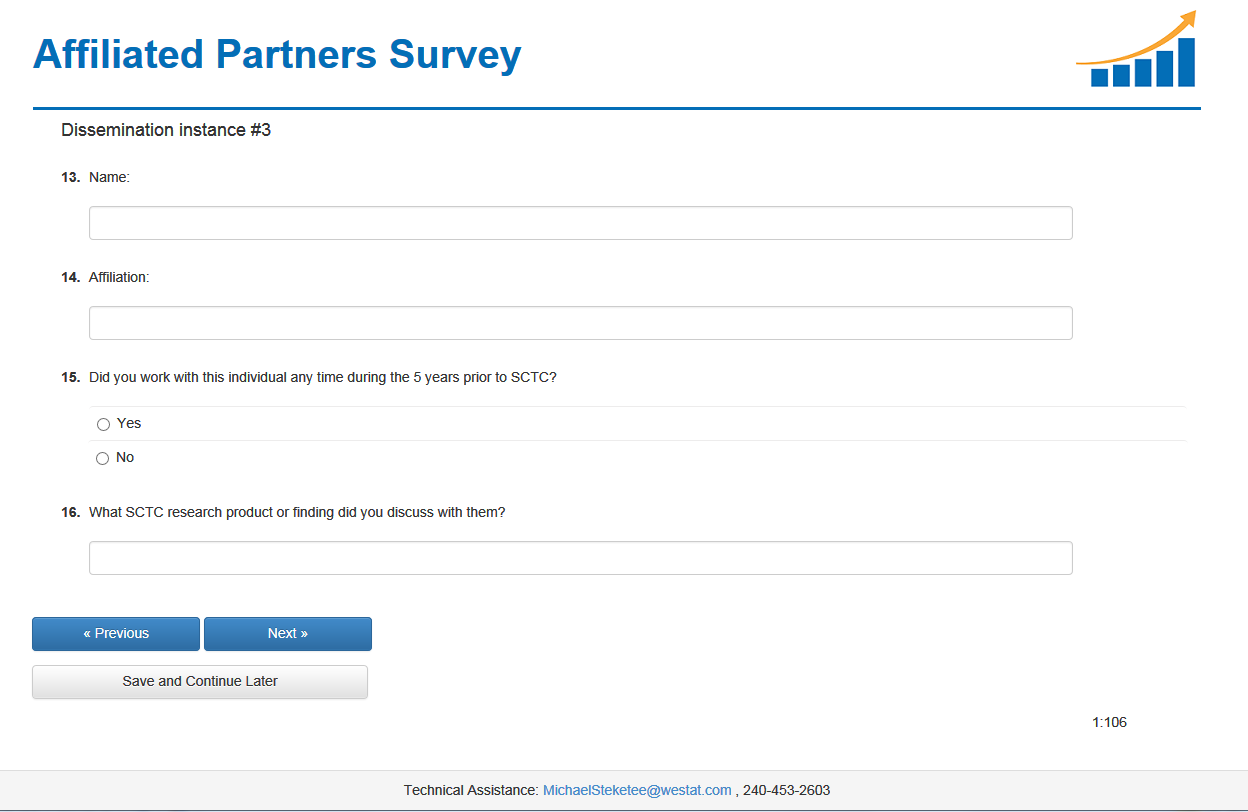 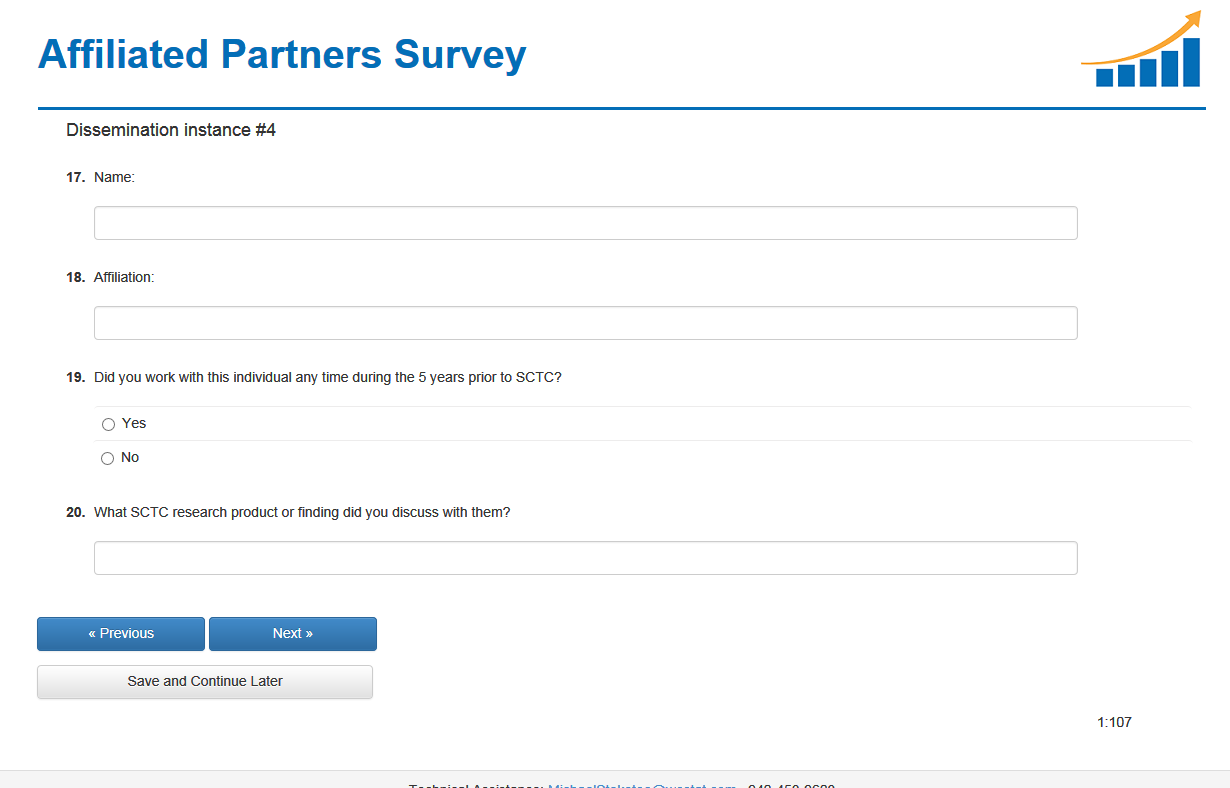 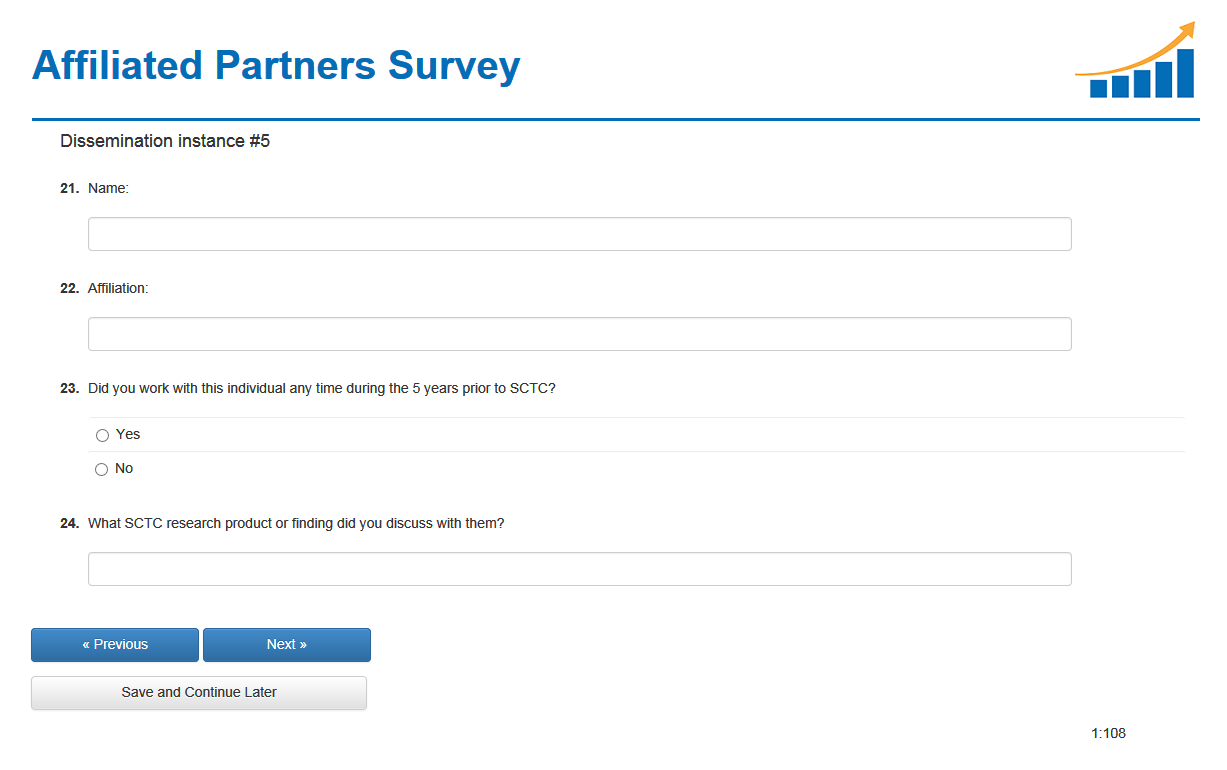 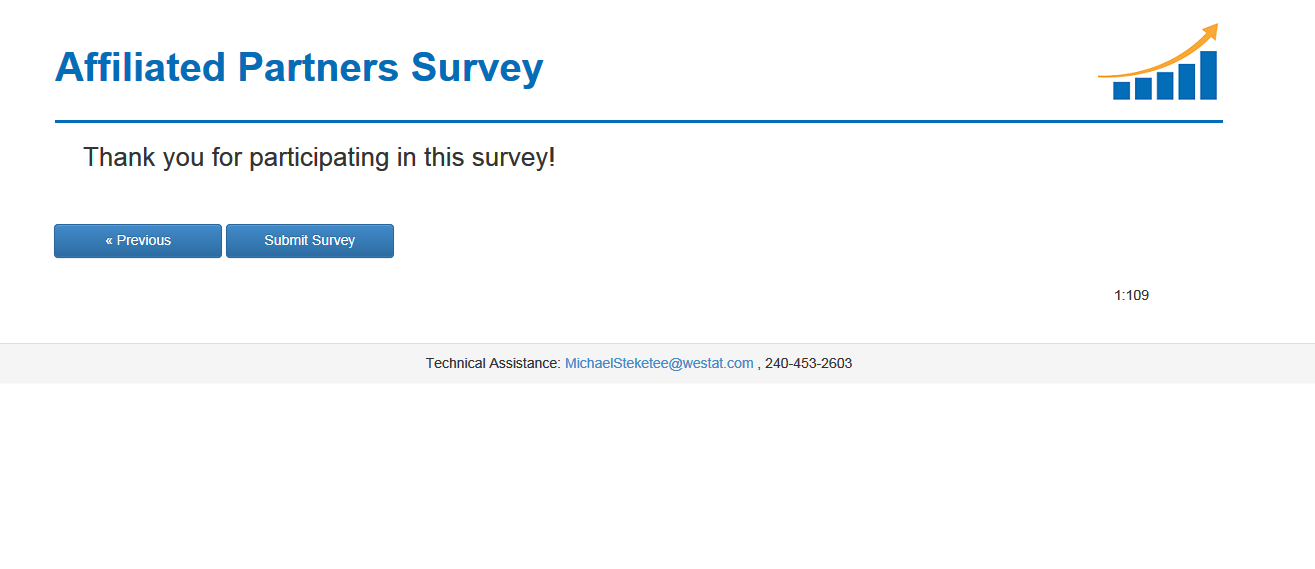 